Základní škola a Mateřská škola Žlutava, okres Zlín,
příspěvková organizace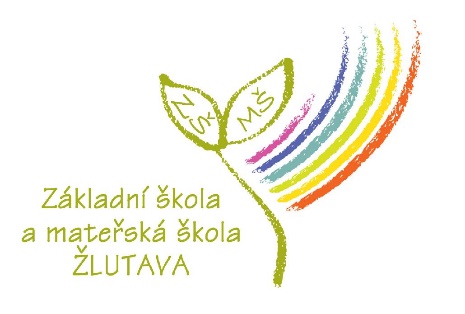 Název organizaceZákladní škola a Mateřská škola Žlutava, okres Zlín, příspěvková organizaceDůvod založeníOrganizace byla zřízena za účelem výchovy a vzdělávání ve školách zařazených do školského rejstříku škol a školských zařízení v  souladu se zákonem č. 561/2004 Sb., školský zákon a prováděcími předpisy k tomuto zákonu v platném znění. Zřizovatel školyObec ŽlutavaŽlutava č. 271763 61 NapajedlaPředmět činnosti:Poskytování předškolního a základního vzdělávání a výchovy, zájmového vzdělávání ve školní družině, zabezpečování školního stravování.Škola byla zapsána do rejstříku škol dne 1. 1. 2005.Součásti školy podle Rozhodnutí o zařazení do sítě škol a jejich kapacity:Mateřská škola, kapacita 	52 dětí     	 IZO: 107 606 631Základní škola, kapacita 	70 žáků   	 IZO: 102 319 014Školní družina, kapacita 	58 žáků   	 IZO: 118 500 155Školní jídelna, kapacita 	200 jídel   	 IZO: 103 119 671Statutárním orgánem je ředitelka školy:
Mgr. Hana Zvoníčková (jmenování 12. 11. 2018)Působnosti a pravomoci ředitelky:Jsou dány v § 165 odst. 2, zákona č. 561/2004 Sb. v platném znění a předpisy souvisejícími.Ředitelka školy rozhoduje o:-povolení a zamítnutí žádosti o povolení individuálního vzdělávacího plánu podle § 18 a zamítnutí žádosti přeřazení žáka do vyššího ročníku podle § 17 odst. 3 - přijetí dítěte k předškolnímu vzdělávání podle § 34 a ukončení předškolního vzdělávání podle § 35- zamítnutí žádosti o odklad povinné školní docházky podle § 37- přijetí k základnímu vzdělávání podle § 46, přestupu žáka podle 49, odst. 1, převedení žáka do jiného vzdělávacího programu podle § 49 odst. 2- povolení a zrušení individuálního vzdělávání žáka podle § 41- snížení nebo prominutí úplaty za poskytování vzdělávacích a školských služebOdvolání proti rozhodnutí ředitelky školy je ke Krajskému úřadu Zlínského kraje, odbor školství, mládeže a sportu, tř. T. Bati 21, 760 01 Zlín.Kontaktní údajePoštovní adresaZákladní škola a Mateřská škola Žlutava, okres Zlín, příspěvková organizace, Žlutava 123, 
763 61 NapajedlaAdresa úřadovny pro osobní návštěvu:Základní škola: Žlutava 123, 763 61 NapajedlaMateřská škola: Žlutava 305, 763 61 NapajedlaŠkolní družina: Žlutava 123, 763 61 NapajedlaŠkolní jídelna: Žlutava 305, 763 61 NapajedlaKontaktní údaje pověřence GDPR:Mgr. Jaroslav Šlechta, Košíky 177, 687 04, Jaroslavslechta@seznam.cz, tel. 774 179 009FormulářePotřebné formuláře lze získat osobně v kanceláři školy nebo v elektronické podobě na: http://www.zszlutava.cz/hlavni-stranka/dokumenty-skoly/Nejdůležitější používané předpisy (v platném znění)Zákon 561/2004, o předškolním, základním, středním, vyšším odborném a jiném vzdělávání (školský zákon)Nařízení vlády č. 564/2006 Sb. o platových poměrech zaměstnanců ve veřejných službách a správěVyhláška č. 48/2005 Sb., o základním vzdělávání a některých náležitostech plnění povinné školní docházkyVyhláška č. 14/2005 Sb. o předškolním vzděláváníVyhláška č. 74/2005 Sb. o zájmové vzděláváníVyhláška č. 16/2005 Sb., o organizaci školního rokuvyhláška č. 107/2005 Sb. o školním stravovánívyhláška č. 73/2005 Sb. o vzdělávání dětí, žáků a studentů se speciálními vzdělávacími potřebami a dětí, žáků a studentů mimořádně nadanýchvyhláška č. 27/2016 sb. o vzdělávání žáků se speciálními vzdělávacími potřebamivyhláška č. 72/2005 Sb., o poskytování poradenských služeb ve školách a školských poradenských zařízeníchvyhláška č. 15/2005, kterou se stanoví náležitosti dlouhodobých záměrů a výročních zprávVýroční zpráva školy zpracovaná podle vyhlášky 15/2005 Sb., včetně novely č. 195/2012 Sb., je k dispozici u ředitelky školy a na webových stránkách školy http://www.zszlutava.cz/hlavni-stranka/dokumenty-skoly/?page=2Výroční zpráva podle zákona č. 106/1999 Sb. v oblasti poskytování informací podle § 18 zákona - http://www.zszlutava.cz/hlavni-stranka/dokumenty-skoly/?page=2Ve Žlutavě 1. 1. 2021				Mgr. Hana Zvoníčková, ředitelka školy